Aston Community Education Trust currently comprises of twelve academies:Aston AcademyAughton Junior AcademyBrookfield Junior AcademyLangwith Bassett Junior AcademyListerdale Junior AcademyLowedges Junior AcademyShirebrook AcademySpringwood Junior AcademySwinton AcademyTemple Normanton Junior AcademyThurcroft Junior AcademyWaverley Junior AcademyACET operates within the statutory Admissions Code of Practice, this being to ensure that all school places for maintained schools (excluding maintained special schools) and Academies are allocated and offered in an open and fair way. The Code has the force of law, and where the words ‘must’ or ‘must not’ are used, these represent a mandatory requirement.All twelve academies follow their Local Authority’s process for school admissions. The admission arrangements follow a four-step process:STEP ONE   	 A parent/carer expresses preferences for up to three schools and ranks    their preferences in order.STEP TWO 	The  appropriate  admission  authority  will  determine  whether  or  not  the child is eligible for admission to each school. If the governing body of a voluntary aided school, an Academy, a Trust School or any other Local Authority (for schools outside this Authority) is responsible for admissions, they will determine who is eligible for a place and inform the Authority.STEP THREE 	A child could be eligible for admission to more than one school. For each school where the child is eligible for admission there is a potential offer of a place. The school at which a place will be offered will depend upon the order the schools are named on the Common Application Form.STEP FOUR 	The parent of a child resident in Rotherham/Sheffield/Derbyshire who has completed a Common Application Form receives a written offer of a school place.For further information regarding the process please contact Rotherham Admissions Team 01709 823777 or access online the following documents - Rotherham Borough Council – Admissions to Secondary School 2021 – 2022 and Admissions to Primary School 2021 – 2022.If you wish to apply for Lowedges Junior Academy then please contact Sheffield Admissions Team 0114 2735790 or read the following document - Sheffield City Council – A Guide for Parents – Entry into Primary School 2021 – 2022. Further information relating Sheffield admissions	is	also	available	via	the	following	link	- https://www.sheffield.gov.uk/home/schools-childcare/apply-school-placeIf you are applying to Shirebrook/TempleNormanton/Langwith Bassett please contact Derbyshire Admissions Team 01629 533190 or access online the Admissions to Secondary / Primary School 2021/2022. Derbyshire County Council co-ordinate the admissions to all Derbyshire Primary, Infant and Junior Schools. Esentially the Authority acts as a clearing house for all admissions and enables parents/carers to express a preference for one, two or three schools and to place these preferences in rank order. Parents/carers must make their application via Derbyshire County Council.Prior to starting at all our academies, an extensive transition programme is planned to ensurethat all our pupils and students make the best possible start to the next stage in their education.NB: For information about ACET Post 16 admissions at Aston and Swinton Academy please consult the prospectus available on the academy website.Should you not receive a place at one of our academies you have the right to appeal.Such appeals against non-admission will be heard by an Independent Appeals Panel formed  in accordance with the DfE Admissions Appeal Code. Details of the appeals process will be made available to all unsuccessful applicants.Process for in Year ApplicationsApplications made after a school year has started should also be submitted via the relevant local authority. Such applications are then processed and distributed to the appropriate academy, there being a 15 day period in which a response from the academy should  be given. If the particular year group is full or over-subscribed the application will automatically be declined.All new pupils/students who make an in-year application to year groups carrying spaces will be invited, along with their parents/carers, for a meeting in the academy with the Principal and any other staff relevant to the pupils/students age, individual needs and ability. A tour of the academy may also be offered. At this initial meeting relevant information will be shared. A further meeting may be necessary.At this point a place will either be offered or the academy will decline the application providing the local authority with the reasons for this. An appeal can be made against this decision. Should an offer be made the academy will ensure that the pupil/student starts as soon as possible. Supporting documentation will be required by at least the start date. Weekly, then fortnightly review meetings will be held with all new starters to ensure that the transition has been successful.Should you require any further information about the admissions process then please do not hesitate to contact us.In September 2020 our intake was calculated as below:Rotherham Admissions: 01709 823777Sheffield Admissions: 0114 2735790Derbyshire Admissions: 01629 533190 ttps://www.derbyshire.gov.uk/education/schools/school-places/apply-for-a-school- place.aspxAdmissions Code of Practice – https://www.gov.uk/government/publications/school-admissions-code--2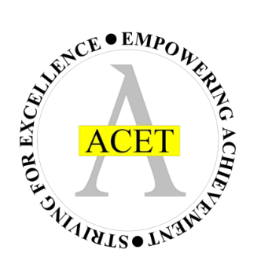 ACET ADMISSIONS POLICYACET ADMISSIONS POLICYPHASEJUNIOR & SECONDARYPOLICY LEADMARGARET CATLING(SENIOR FINANCE OFFICER)REBECCA HIBBERD(PRINCIPAL, SWINTON ACADEMY)DATE OF APPROVAL BY TRUSTEES12TH APRIL 2021 DATE OF RECEIPT BY LOCAL GOVERNING BODYMARCH 2021FREQUENCY DATEANNUALLYREVIEW DATEMARCH 2022September 2020Pupil Admission Number (PAN)Numbers admitted from catchment applicationsNumbers from applications out of areaTotal number of students admittedAston Academy (Y7)30021874292Aughton Junior Academy (FS2)3015621Brookfield Junior Academy (FS2)45181533Langwith Bassett Junior Academy (FS2)1620020Listerdale Junior Academy (FS2)60391655Lowedges Junior Academy (FS2)6031637Shirebrook Academy (Y7)1701579166Springwood Junior Academy (FS2)3026228Swinton Academy (Y7)20015325178Temple Normanton Junior Academy (FS2)2041620Thurcroft Junior Academy (Y3)7051354Waverley Junior Academy60471360